HARMONOGRAM ODBIORU ODPADÓW KOMUNALNYCH Z TERENU MILICZA OD LIPCA DO GRUDNIA 2017HARMONOGRAM ODBIORU ODPADÓW KOMUNALNYCH Z TERENU MILICZA OD LIPCA DO GRUDNIA 2017HARMONOGRAM ODBIORU ODPADÓW KOMUNALNYCH Z TERENU MILICZA OD LIPCA DO GRUDNIA 2017HARMONOGRAM ODBIORU ODPADÓW KOMUNALNYCH Z TERENU MILICZA OD LIPCA DO GRUDNIA 2017HARMONOGRAM ODBIORU ODPADÓW KOMUNALNYCH Z TERENU MILICZA OD LIPCA DO GRUDNIA 2017 Lp. 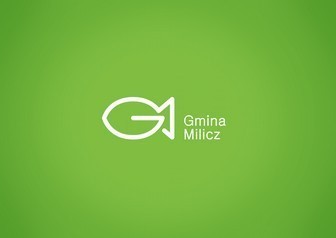 Ulice i inne miejsca na terenie Milicza	 	Data odbioru poszczególnych frakcji odpadów	 	Data odbioru poszczególnych frakcji odpadów	 	Data odbioru poszczególnych frakcji odpadów Lp. Ulice i inne miejsca na terenie MiliczaBIOOdpady segregowane (tworzywa szt., papier, metal, szkło)odpady niesegregowane1 MILICZ: Akacjowa, Brzozowa, Chabrowa, Czereśniowa, Dębowa,Dojazdowa, Jaworowa, Kamienna, Kasztanowa, Kasztelańska,Klonowa, Korfantego, Krzywa, Kwiatowa, Lawendowa, Leśna, Lipowa,Lotnicza, Łowiecka, Miodowa, Modrzewiowa, Nektarowa, Nowowiejska,Odrodzenia, Ogrodowa, Piłsudskiego, Poprzeczna, Poziomkowa,Pszczela, Rzemieślnicza, Słoneczna, Spacerowa, Spółdzielcza,Sycowska, Świerkowa, Trzebnicka, Wesoła, Wierzbowa, Wiśniowa, ZHP,Ostoja pod Miliczem, Fiołkowa, Konwaliowa, Chabrowa, Makowa06.07, 20.07,03.08,17.08,31.08, 14.09,28.09,12.10,09.11,  07.12 06.07,03.08,14.09,12.10,09.11,07.125.07, 19.07,02.08, 16.08, 30.08,13.09, 27.09,11.10, 25.10,08.11, 22.11, 06.12, 20.122 MILICZ: Cicha, Długa, Działkowa, Garncarska, Kolejowa, Końcowa,Kościelna, Kuźnicza, Lwowska, Łąkowa, Magazynowa, Okrężna,Osadnicza, Polska, Powstańców Wlkp. Rynek , Rzeczna, Składowa,Stawna, Szewska, Wałowa, Wodniaków, Wojska Polskiego, Wrocławska, Zamkowa, Zielona, Przemysłowa05.07, 19.07,2.08,16.08, 30.08,13.09, 27.09,11.10,08.11,06.1205.07,16.08, 13.09, 11.10,  08.11,06.1212.07, 26.07,09.08, 23.08,06.09, 20.09,04.10, 18.10,02.11, 15.11, 29.1113.12, 27.123 MILICZ: Boczna, Jasna, Krotoszyńska, Krucza, Osiedle, Piaskowa, Polna,Pułaskiego, Rawicka, Strzelecka, Topolowa, Wodociągowa, 1-go Maja,11-go Listopada, Armii Krajowej, Budowlana, Dąbrowskiego, Dworcowa,Grota Roweckiego, Grunwaldzka, Kopernika, Kościuszki, Krótka, Mickiewicza, Waresiaka, Kombatantów, Sułowska, Grzybowa07.07, 21.07,04.08,18.08, 01.09,15.09, 29.0913.10,10.11,  08.1207.07,04.08,01.09,13.10,10.11,08.1213.07, 27.07,10.08, 24.08,07.09, 21.09,05.10, 19.10,02.11, 16.11, 30.11,14.12, 28.124 Spółdzielnia Mieszkaniowa „Barycz”  w każdy wtorek i piątek.Ostatni tydzień grudnia: 27 oraz 29. w każdy wtorek i piątek. Ostatni tydzień grudnia: 27 oraz 29 w każdy wtorek i piątekOstatni tydzień grudnia: 27 oraz 295  Wspólnoty wielolokalowe*1 lipca do 30 września: w każdy wtorek;1 października – 31 grudnia: drugi i czwarty wtorek miesiąca.Grudzień: 12 oraz 28Drugi i czwarty wtorek miesiąca. Grudzień: 12 oraz 28.w każdy wtorekGrudzień: 5, 12, 19, 286Domki letniskowe, ogródki działkoweDo 31 października wg ulicy w harmonogramie.Od 1 listopada do 31 grudnia nie będzie odbioru. Odbiór nastąpi w styczniu i będzie to pierwszy termin odbioru wg ulicy.Do 31 października wg ulicy w harmonogramie.Od 1 listopada do 31 grudnia nie będzie odbioru. Odbiór nastąpi w styczniu i będzie to pierwszy termin odbioru wg ulicy.Do 31 października wg ulicy w harmonogramie.Od 1 listopada do 31 grudnia nie będzie odbioru. Odbiór nastąpi w styczniu i będzie to pierwszy termin odbioru wg ulicy.W dniu odbioru odpady powinny być wystawione przed posesję do godziny 6:00W dniu odbioru odpady powinny być wystawione przed posesję do godziny 6:00W dniu odbioru odpady powinny być wystawione przed posesję do godziny 6:00W dniu odbioru odpady powinny być wystawione przed posesję do godziny 6:00W dniu odbioru odpady powinny być wystawione przed posesję do godziny 6:00*Wspólnoty wielolokalowe - to takie, które mają wspólną deklarację i posiadają wspólny pojemnik/kontener.*Wspólnoty wielolokalowe - to takie, które mają wspólną deklarację i posiadają wspólny pojemnik/kontener.*Wspólnoty wielolokalowe - to takie, które mają wspólną deklarację i posiadają wspólny pojemnik/kontener.*Wspólnoty wielolokalowe - to takie, które mają wspólną deklarację i posiadają wspólny pojemnik/kontener.*Wspólnoty wielolokalowe - to takie, które mają wspólną deklarację i posiadają wspólny pojemnik/kontener.Urząd Miejski w Miliczu, ul. Trzebnicka 2, 56-300 Milicz, tel. 71 38 04 306Urząd Miejski w Miliczu, ul. Trzebnicka 2, 56-300 Milicz, tel. 71 38 04 306Urząd Miejski w Miliczu, ul. Trzebnicka 2, 56-300 Milicz, tel. 71 38 04 306Urząd Miejski w Miliczu, ul. Trzebnicka 2, 56-300 Milicz, tel. 71 38 04 306Urząd Miejski w Miliczu, ul. Trzebnicka 2, 56-300 Milicz, tel. 71 38 04 306